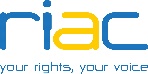 Application for Membership of the Rights Information & Advocacy Centre Inc. Board of DirectorsPRIVATE & CONFIDENTIALPRIVATE & CONFIDENTIALPRIVATE & CONFIDENTIALPRIVATE & CONFIDENTIALPRIVATE & CONFIDENTIALPRIVATE & CONFIDENTIALReturn this form to Karryn Goode ceo@riac.org.au or send it to PO Box 1763 Shepparton 3630 marked ’Confidential’Return this form to Karryn Goode ceo@riac.org.au or send it to PO Box 1763 Shepparton 3630 marked ’Confidential’Return this form to Karryn Goode ceo@riac.org.au or send it to PO Box 1763 Shepparton 3630 marked ’Confidential’Return this form to Karryn Goode ceo@riac.org.au or send it to PO Box 1763 Shepparton 3630 marked ’Confidential’Position applying for (please circle or highlight):General Board Member, Chairperson, Vice Chairperson, Secretary, TreasurerPosition applying for (please circle or highlight):General Board Member, Chairperson, Vice Chairperson, Secretary, TreasurerPosition applying for (please circle or highlight):General Board Member, Chairperson, Vice Chairperson, Secretary, TreasurerPosition applying for (please circle or highlight):General Board Member, Chairperson, Vice Chairperson, Secretary, TreasurerPosition applying for (please circle or highlight):General Board Member, Chairperson, Vice Chairperson, Secretary, TreasurerPosition applying for (please circle or highlight):General Board Member, Chairperson, Vice Chairperson, Secretary, Treasurer Surname: Surname: Given name(s): Given name(s): Address: Address: Address: Address: Address: Address: State:                                                   Postcode:  State:                                                   Postcode:  State:                                                   Postcode:  State:                                                   Postcode:  State:                                                   Postcode:  State:                                                   Postcode:  Telephone number (landline): Telephone number (landline): Telephone number (landline): Telephone number (landline): Telephone number (landline): Telephone number (landline): Telephone number (mobile): Telephone number (mobile): Telephone number (mobile): Telephone number (mobile): Telephone number (mobile): Telephone number (mobile): Email address: Email address: Email address: Email address: Email address: Email address:What is your motivation for joining the RIAC board? What is your motivation for joining the RIAC board? What is your motivation for joining the RIAC board? What is your motivation for joining the RIAC board? What is your motivation for joining the RIAC board? What is your motivation for joining the RIAC board? What do you believe you can bring to RIAC’s board?What do you believe you can bring to RIAC’s board?What do you believe you can bring to RIAC’s board?What do you believe you can bring to RIAC’s board?What do you believe you can bring to RIAC’s board?What do you believe you can bring to RIAC’s board?What is your availability to attend/participate in meetings/workshops/training outside of the nominated monthly board meetings if required?What is your availability to attend/participate in meetings/workshops/training outside of the nominated monthly board meetings if required?What is your availability to attend/participate in meetings/workshops/training outside of the nominated monthly board meetings if required?What is your availability to attend/participate in meetings/workshops/training outside of the nominated monthly board meetings if required?What is your availability to attend/participate in meetings/workshops/training outside of the nominated monthly board meetings if required?What is your availability to attend/participate in meetings/workshops/training outside of the nominated monthly board meetings if required?Is there anything that may be a conflict or potential conflict of interest with you being a Director of RIAC? (if yes please outline the conflict, such as)Is there anything that may be a conflict or potential conflict of interest with you being a Director of RIAC? (if yes please outline the conflict, such as)Is there anything that may be a conflict or potential conflict of interest with you being a Director of RIAC? (if yes please outline the conflict, such as)Is there anything that may be a conflict or potential conflict of interest with you being a Director of RIAC? (if yes please outline the conflict, such as)Is there anything that may be a conflict or potential conflict of interest with you being a Director of RIAC? (if yes please outline the conflict, such as)Is there anything that may be a conflict or potential conflict of interest with you being a Director of RIAC? (if yes please outline the conflict, such as)YES/NO  Membership or employment of any organisation which may benefit from or use                informationYES/NO  Membership or employment of any organisation which may benefit from or use                informationYES/NO  Membership or employment of any organisation which may benefit from or use                informationYES/NO  Membership or employment of any organisation which may benefit from or use                informationYES/NO  Membership or employment of any organisation which may benefit from or use                informationYES/NO  Membership or employment of any organisation which may benefit from or use                informationYES/NO  Involvement in other organisations which are in collaboration and/or competition               for funding sources, funding rounds and attracting service users:YES/NO  Involvement in other organisations which are in collaboration and/or competition               for funding sources, funding rounds and attracting service users:YES/NO  Involvement in other organisations which are in collaboration and/or competition               for funding sources, funding rounds and attracting service users:YES/NO  Involvement in other organisations which are in collaboration and/or competition               for funding sources, funding rounds and attracting service users:YES/NO  Involvement in other organisations which are in collaboration and/or competition               for funding sources, funding rounds and attracting service users:YES/NO  Involvement in other organisations which are in collaboration and/or competition               for funding sources, funding rounds and attracting service users:YES/NO Contracts, proposed contracts with or supply of goods and services to RIAC:YES/NO Contracts, proposed contracts with or supply of goods and services to RIAC:YES/NO Contracts, proposed contracts with or supply of goods and services to RIAC:YES/NO Contracts, proposed contracts with or supply of goods and services to RIAC:YES/NO Contracts, proposed contracts with or supply of goods and services to RIAC:YES/NO Contracts, proposed contracts with or supply of goods and services to RIAC:   Other:   Other:   Other:   Other:   Other:   Other:Employment history (please attach a copy of your current resume)Area of expertise/professional skills/personal attributesEmployment history (please attach a copy of your current resume)Area of expertise/professional skills/personal attributesEmployment history (please attach a copy of your current resume)Area of expertise/professional skills/personal attributesEmployment history (please attach a copy of your current resume)Area of expertise/professional skills/personal attributesEmployment history (please attach a copy of your current resume)Area of expertise/professional skills/personal attributesEmployment history (please attach a copy of your current resume)Area of expertise/professional skills/personal attributesPlease note any other Board Positions you currently, or have previously held.Please note any other Board Positions you currently, or have previously held.Please note any other Board Positions you currently, or have previously held.Please note any other Board Positions you currently, or have previously held.Please note any other Board Positions you currently, or have previously held.Please note any other Board Positions you currently, or have previously held.Please note any professional bodies you are a member of or are registered with.Please note any professional bodies you are a member of or are registered with.Please note any professional bodies you are a member of or are registered with.Please note any professional bodies you are a member of or are registered with.Please note any professional bodies you are a member of or are registered with.Please note any professional bodies you are a member of or are registered with.Criminal recordCriminal recordCriminal recordCriminal recordCriminal recordCriminal recordPlease note any criminal convictions. If none, please state. A satisfactory National Police Check and Working with Children Check will be required prior to commencement on the Board.Please note any criminal convictions. If none, please state. A satisfactory National Police Check and Working with Children Check will be required prior to commencement on the Board.Please note any criminal convictions. If none, please state. A satisfactory National Police Check and Working with Children Check will be required prior to commencement on the Board.Please note any criminal convictions. If none, please state. A satisfactory National Police Check and Working with Children Check will be required prior to commencement on the Board.Please note any criminal convictions. If none, please state. A satisfactory National Police Check and Working with Children Check will be required prior to commencement on the Board.Please note any criminal convictions. If none, please state. A satisfactory National Police Check and Working with Children Check will be required prior to commencement on the Board.Any other general commentsAny other general commentsAny other general commentsAny other general commentsAny other general commentsDeclarationDeclarationDeclarationDeclarationDeclaration(Please read this carefully before signing this application)(Please read this carefully before signing this application)(Please read this carefully before signing this application)(Please read this carefully before signing this application)(Please read this carefully before signing this application)1. I confirm that the above information is complete and correct and that any untrue or misleading information will deem me ineligible for joining the Board.I confirm that the above information is complete and correct and that any untrue or misleading information will deem me ineligible for joining the Board.I confirm that the above information is complete and correct and that any untrue or misleading information will deem me ineligible for joining the Board.I confirm that the above information is complete and correct and that any untrue or misleading information will deem me ineligible for joining the Board.2. I agree that should I be successful in this application, I will be required to have a National Police Check and Working with Children Check. I understand that should I fail to do so, or should the check not be to the satisfaction I will not be able to join the Board.I agree that should I be successful in this application, I will be required to have a National Police Check and Working with Children Check. I understand that should I fail to do so, or should the check not be to the satisfaction I will not be able to join the Board.I agree that should I be successful in this application, I will be required to have a National Police Check and Working with Children Check. I understand that should I fail to do so, or should the check not be to the satisfaction I will not be able to join the Board.I agree that should I be successful in this application, I will be required to have a National Police Check and Working with Children Check. I understand that should I fail to do so, or should the check not be to the satisfaction I will not be able to join the Board.3.I agree to support the purposes of the Rights Information and Advocacy Centre Inc.I agree to support the purposes of the Rights Information and Advocacy Centre Inc.I agree to support the purposes of the Rights Information and Advocacy Centre Inc.I agree to support the purposes of the Rights Information and Advocacy Centre Inc.4.I agree to comply with the Rights Information and Advocacy Centre model rules. (Please see attached)I agree to comply with the Rights Information and Advocacy Centre model rules. (Please see attached)I agree to comply with the Rights Information and Advocacy Centre model rules. (Please see attached)I agree to comply with the Rights Information and Advocacy Centre model rules. (Please see attached)5. I agree to act in accordance with all Privacy legislation and:-Not to do anything which would breach any information Privacy Laws, and If I become aware of any breach or possible breach, I will notify RIAC immediately.I agree to act in accordance with all Privacy legislation and:-Not to do anything which would breach any information Privacy Laws, and If I become aware of any breach or possible breach, I will notify RIAC immediately.I agree to act in accordance with all Privacy legislation and:-Not to do anything which would breach any information Privacy Laws, and If I become aware of any breach or possible breach, I will notify RIAC immediately.I agree to act in accordance with all Privacy legislation and:-Not to do anything which would breach any information Privacy Laws, and If I become aware of any breach or possible breach, I will notify RIAC immediately.Signed:	Signed:	Signed:	Date:      /       /Date:      /       /